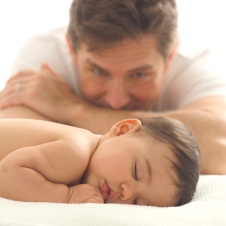 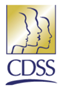 PARENTS’ RIGHTSAll parents have the right to:Question or challenge decisions made for you or your children, especially when they don’t agreeParticipate in the creation of your case plan to address the individual needs of your familyReceive and or request services that will be beneficial for you and your child.  To include services that will support reunification of the family   Recognize their right to due process and to have meetings and updates regarding your childTo visit your child  To have your child placed with someone you trust To make decisions about your child’s life in care To have quality legal representation To NOT lose your child because you are poorTo fair treatment regardless of race, culture, gender, or religion  To be treated with courtesy, consideration and respect  Receive support from someone who has been in your shoes  To have a meaningful and fair hearing before your parental rights are limited in any wayTo offer your child a lifelong relationship To have PrivacyBe forgiven, not judgedMake mistakes  Forgive yourself while learning from your mistakes (Moving on)Be treated as an individual, not a stereotype When the world says, “give up” Hope whispers, “Try it one more time.”